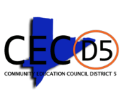 CEC 5 Calendar Meeting MinutesWednesday, November 17, 2021Meeting called to order by President Stewart at 6:43 PM.  Roll call taken by Lisa Kinsey, which resulted in the following:Present: Schadell Barnhill (virtual), Fanta Brown, Ayishah Irvin, Brian Peters, (virtual), Pamela Stewart,                    and Gina Williams (virtual)Absent: Hope Bell, (Unexcused) and Denise Randolph (Unexcused) Principal Kavita Jagarnath (PS 175)Shared SEL Screeners information with the CEC5, community, and answered questions.Acting Superintendent Shared her PowerPoint Presentation with CEC5 and the community focusing on SEL and Academic Screeners. Acting Superintendent Davson answered questions from CEC5 and the community. Acting Superintendent Davson also shared information and invited the community to the District 5 Brilliant NYC Virtual Community Meeting Monday, November 29, 2021 @6pm discussion on how we can co-design the learning experiences of Kindergarten students in the upcoming school year. Brilliant NYC Meetings are taking place citywide and it is critical that all of our families, principals, assistant principals, teachers, parents, and parent coordinators attend this meeting. Chancellor Meisha Porter will be attending. We want District 5 to show up and out. There is a delusion we do not show up for meetings and that is not true. Our community shows up and out and  we need our voices heard. Other Districts are showing up and giving their feedback. We need to show DOE high officials that we are on the map and our students deserve the absolute best. Please also join us at our Resource Day Saturday, November 20, 2021 at PS 133. We want to change the narrative of how District 5 operates. Welcome and Follow Us On Social Media Health and Safety UpdatesPower Hour – CSS/Enrollment UpdatesScreeners and AssessmentsAttendance and HomeschoolingFamily Engagement & SupportQ & AReport of PresidentCEC5 Community Resource Day Saturday, November 20, 2021 Theme: Healing, Health, Self-Care and Safety it is going to be an amazing day.Our donors are amazing. There will be many giveaways.All are welcome to attend. CEC5 Resource Day is for the District 5 community at large. District 5 should benefit from this event.  Confirmations: Congressman Espaillat, Gale Brewer Manhattan Borough President, Carnival games for students, 7   Parent Workshops, Photos, Fire Department, Police Department, PS 175, TMAL, PS 194, and PS 92 to name a few.Principals and Parent Coordinators please encourage your school community to attend this amazing event.President Stewart highlighted the District 5 Family Institute for doing an amazing job with ongoing workshops for our families. It is important to encourage our families to attend. Upcoming workshop Include NYC “Learn to Speak-Up for Your Child with Disabilities”. Learn how to advocate for your child and yourself November 18, 2021 from 5pm-6pm.UFT has a Class Size Legislation Petition CEC5 created a Resolution in 2011 for smaller class size. President Stewart encouraged the community to sign the petition. We need smaller class sizes. Carla Tenorio, District 5 Family Coordinator shared information on the new DOE RISE College Savings Program for our kindergarten students in the zoom chat and information for the upcoming Include NYC workshop.President Stewart acknowledged District 5 Principals that were on the zoom call.Special Meeting date to be determined to discuss capital plan and revisit budget vote.CEC5 Fund Raising Event/Workshop “Creative Ways to Fundraise” for Parent Coordinators, PA/PTA, and SLT December 16, 2021 at 6:30pm CEC3 Presenter is (Pro Bono) flyer forthcoming.Budget ModificationTreasurer Irvin reviewed the budget and councilmembers had no questions.Motion by Treasurer Irvin second by Vice President Barnhill to decrease councilmember reimbursement line by $1,046.10 to purchase CEC5 office printer ($546.10) and the balance for CEC5 website ($500.00) voice vote for the record: Yes: 5                Speaker’s List                Time allotted for speaker’s listPresident Stewart adjourned calendar meeting at 7:43PM.Submitted by: Lisa Kinsey, Administrative Assistant